系 列 推 荐《终极恐龙》八册系列ULTIMATE DINOSAURS SERIES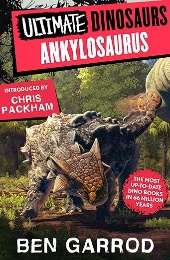 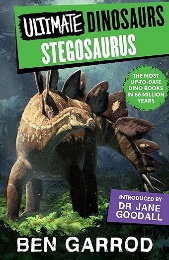 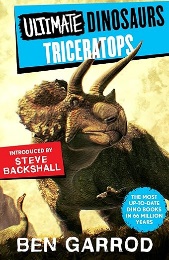 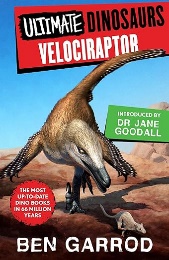 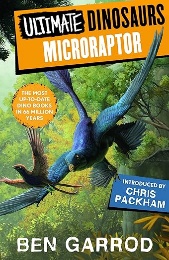 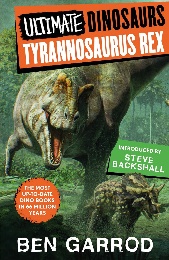 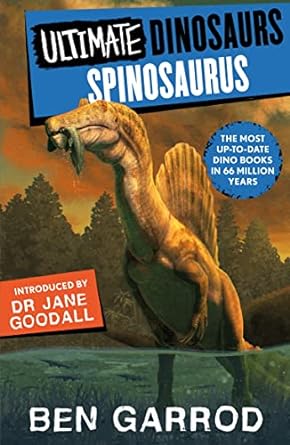 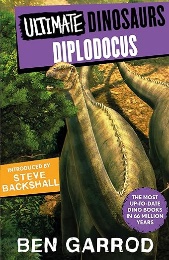 本系列是对科学的真谛的赞歌——国家科学理事会孩子们了解神奇的“可怕的蜥蜴”的最佳入门读物。——英国广播公司野生动物杂志他就是这样的人！天才在于他的知识；天才在于他本人！——克里斯·埃文斯（Chris Evans），Virgin Radio Breakfast Show为这一热门话题注入了新鲜的现代气息。——《书商》图文并茂，收藏价值高，引人注目。——Books for Keeps系列简介：革命性的生物学家、电视科学家本·加罗德教授（Ben Garrod）的八本系列丛书，风趣幽默、内容丰富，值得收藏。把恐龙放进口袋——克里斯·帕克汉姆（Chris Packham）、史蒂夫·巴斯夏尔（Steve Backshall）和珍·古道尔博士（Dr Jane Goodall）为本书作序。这些都是 6600 万年来最新的恐龙书籍，还提供音频下载！电视科学家本·加罗德（Ben Garrod）教授为自己是个怪胎而感到自豪，他将顶级科学与幽默相结合，证明科学适合每一个人。从进化军备竞赛、猎物、捕食者、地点、时间、群体和物种等角度，本·加罗德揭示了全新面貌的恐龙。附加部分包括“专家问答”、“新科学”、“找找化石”以及测试恐龙知识的小测验。中文书名：《甲龙》（第一册）英文书名：Ankylosaurus作    者：Ben Garrod & Scott Hartman & Gabriel Ugueto & Ethan Kocak出 版 社：Zephyr代理公司：ANA页    数：112页出版时间：2023年6月代理地区：中国大陆、台湾审读资料：电子稿类    型：儿童知识读物	内容简介：甲龙全身覆盖着装甲板和锋利的尖刺，体重超过一头大象，挥舞着致命的尾棒，能够击穿骨头，它是一种终极恐龙。但我们对它却知之甚少。为什么它们的骨骼很少被发现？它们真的能用尾巴击倒进攻的霸王龙吗？在《终极恐龙》系列中了解这种坚不可摧的恐龙和其他 7 种恐龙。中文书名：《梁龙》（第二册）英文书名：Diplodocus作    者：Ben Garrod & Scott Hartman & Gabriel Ugueto & Ethan Kocak出 版 社：Zephyr代理公司：ANA页    数：112页出版时间：2023年6月代理地区：中国大陆、台湾审读资料：电子稿类    型：儿童知识读物内容简介：最大的梁龙有多长？它们吃什么？还有更多更丰富的内容等着您来发现！本系列还有其他7种终极恐龙等着你去发现。把恐龙放进你的口袋！克里斯·帕克汉姆（Chris Packham）、史蒂夫·巴斯夏尔（Steve Backshall）和珍·古道尔博士的作序。这些都是 6600 万年来最新的恐龙书籍，还有音频下载！中文书名：《棘龙》（第三册）英文书名：Spinosaurus作    者：Ben Garrod & Scott Hartman & Gabriel Ugueto & Ethan Kocak出 版 社：Zephyr代理公司：ANA页    数：112页出版时间：2023年6月代理地区：中国大陆、台湾审读资料：电子稿类    型：儿童知识读物内容简介：你知道棘龙的头骨看起来很像鳄鱼吗？它们是在陆地、水中还是天空中捕食？棘龙的名字又是怎么来的？在《终极恐龙》系列中，还有很多关于这种恐龙和其他7种恐龙的内容等着您去发现。中文书名：《霸王龙》（第四册）英文书名：Tyrannosaurus Rex作    者：Ben Garrod & Scott Hartman & Gabriel Ugueto & Ethan Kocak出 版 社：Zephyr代理公司：ANA页    数：112页出版时间：2023年6月代理地区：中国大陆、台湾审读资料：电子稿类    型：儿童知识读物内容简介：你是否知道并非所有恐龙都是绿色和有鳞的？——有些恐龙是姜黄色和有羽毛的；你是否知道恐龙并不都是咆哮的？——它们像鸽子一样咕咕叫；你是否知道史前的终极掠食者其实并不是恐龙？你认为自己对霸王龙了解多少？在《终极恐龙》系列中，测试你对霸王龙和其他7种恐龙的了解程度。中文书名：《小盗龙》（第五册）英文书名：Microraptor作    者：Ben Garrod & Scott Hartman & Gabriel Ugueto & Ethan Kocak出 版 社：Zephyr代理公司：ANA页    数：112页出版时间：2023年9月代理地区：中国大陆、台湾审读资料：电子稿类    型：儿童知识读物内容简介：当猎人变成猎物时，他们需要适应，否则就会死亡。为了生存，小盗龙飞上了天空，变成了会飞的恐龙，但接下来发生了什么？你可以一探究竟。在《终极恐龙》系列中，还有7个恐龙的故事等着你去了解。中文书名：《迅猛龙》（第六册）英文书名：Velociraptor作    者：Ben Garrod & Scott Hartman & Gabriel Ugueto & Ethan Kocak出 版 社：Zephyr代理公司：ANA页    数：112页出版时间：2023年9月代理地区：中国大陆、台湾审读资料：电子稿类    型：儿童知识读物内容简介：你知道迅猛龙和火鸡一样高吗？但它会飞吗？它又是如何使用致命爪子的呢？中文书名：《三角龙》（第七册）英文书名：Triceratops作    者：Ben Garrod & Scott Hartman & Gabriel Ugueto & Ethan Kocak出 版 社：Zephyr代理公司：ANA页    数：112页出版时间：2023年9月代理地区：中国大陆、台湾审读资料：电子稿类    型：儿童知识读物内容简介：三角龙有巨大的、可以充气的气球鼻子吗？它比大象小还是大？它有喙还是牙齿？或者两者都有？《终极恐龙》系列将满足您对恐龙知识的渴求！中文书名：《剑龙》（第八册）英文书名：Stegosaurus作    者：Ben Garrod & Scott Hartman & Gabriel Ugueto & Ethan Kocak出 版 社：Zephyr代理公司：ANA页    数：112页出版时间：2023年9月代理地区：中国大陆、台湾审读资料：电子稿类    型：儿童知识读物内容简介：剑龙为什么怕花？它尾巴上的尖刺有多长？你知道剑龙的牙齿顶端看起来像卡通云的边缘吗？关于这只恐龙和《终极恐龙》系列中的其他 7 只恐龙，有太多值得探索的地方。作者简介：本·加罗德（Ben Garrod）是东英吉利大学Evolutionary Biology and Science Engagement的教授。他定期在电视和广播上播出节目，最近与大卫·阿滕伯勒爵士（Sir David Attenborough）合作的纪录片《长毛象猎人》（BBC Mammoth Hunters）和《BBC今晨》（BBC This Morning）都播出了他的恐龙新发现。他以前的著作包括《黑猩猩和我》（The Chimpanzee and Me）以及由Zephyr出版社出版的八本系列丛书《灭绝：地球生命的故事》（Extinct, The Story of Life on Earth）。本居住在布里斯托尔和诺里奇。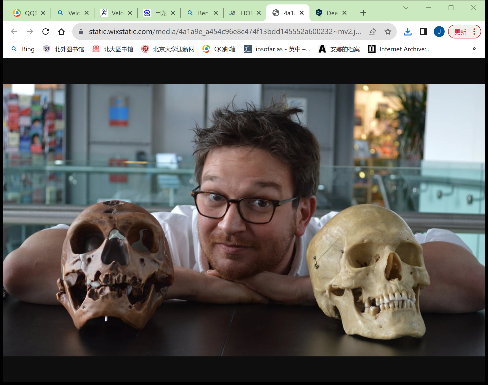 加布里埃尔·乌盖托（Gabriel Ugueto）是佛罗里达州迈阿密的一名科学插图画家、古生物学家和爬行动物学家。他的作品反映了关于他重建的动物的最新科学假说，他的插图曾出现在书籍、博物馆、期刊、杂志和电视纪录片中。内文插图：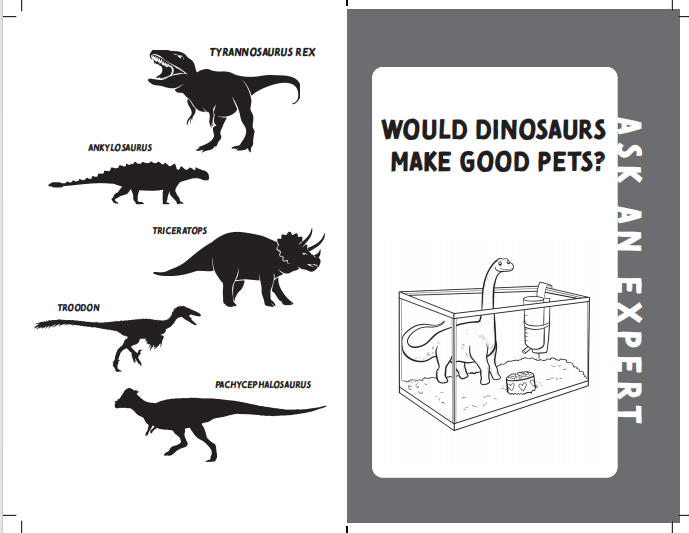 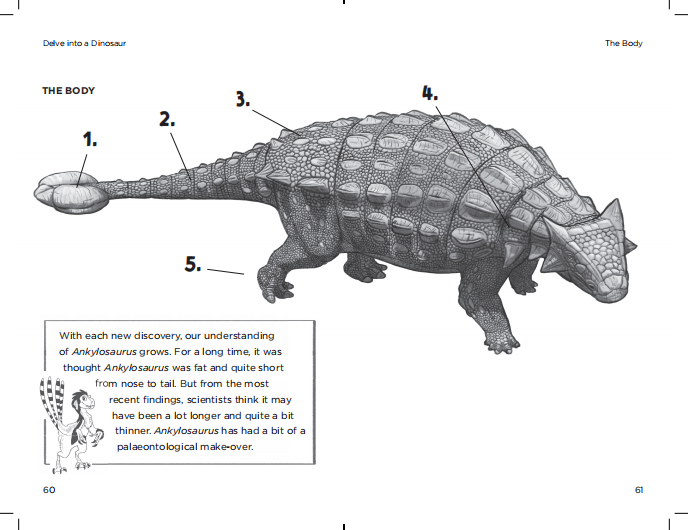 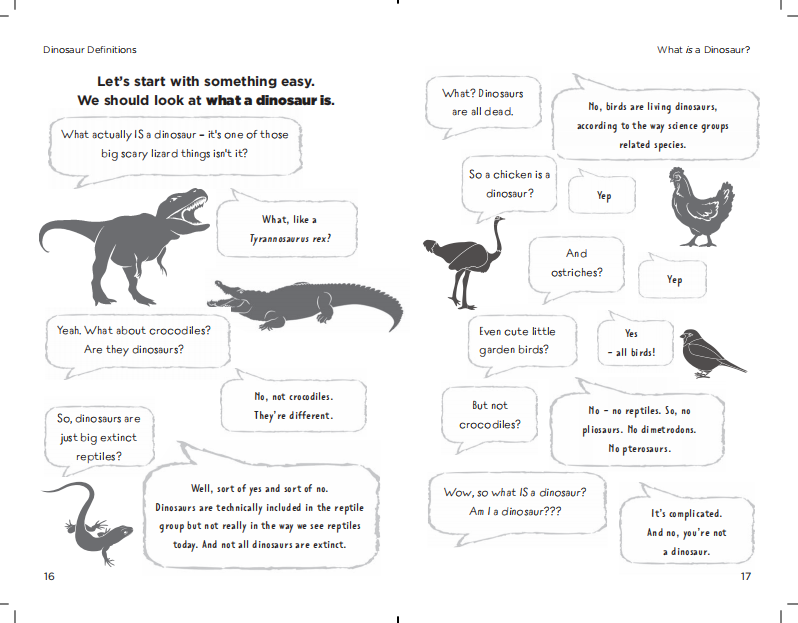 感谢您的阅读！请将反馈信息发至：版权负责人Email：Rights@nurnberg.com.cn 安德鲁·纳伯格联合国际有限公司北京代表处北京市海淀区中关村大街在地图中查看甲59号中国人民大学文化大厦1705室, 邮编：100872电话：010-82504106,   传真：010-82504200公司网址：http://www.nurnberg.com.cn 书目下载：http://www.nurnberg.com.cn/booklist_zh/list.aspx书讯浏览：http://www.nurnberg.com.cn/book/book.aspx视频推荐：http://www.nurnberg.com.cn/video/video.aspx豆瓣小站：http://site.douban.com/110577/新浪微博：安德鲁纳伯格公司的微博_微博 (weibo.com)微信订阅号：ANABJ2002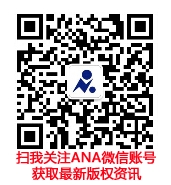 